Name of Journal: World Journal of Clinical CasesManuscript NO: 59869Manuscript Type: CASE REPORTIntraparenchymal hemorrhage after surgical decompression of an epencephalon arachnoid cyst: A case reportWang XJ. Surgical decompressionXue-Jian WangXue-Jian Wang, Department of Neurosurgery,   the Second Affiliated Hospital of Nantong University (Nantong First People's Hospital), Nantong 226001, Jiangsu Province, ChinaAuthor contributions: Wang XJ designed the study and wrote the manuscript.Supported by the Science and Technology Program of Nantong Health Committee, No. MA2019003 and No. KEY03.Corresponding author: Xue-Jian Wang, MD, PhD, Professor, Surgeon, Department of Neurosurgery, Second Affiliated Hospital  of Nantong University, No. 6 North Hai’erxiang Road, Chongchuan District, Nantong 226001, Jiangsu Province, China. 6841441@163.comReceived: October 12, 2020Revised: November 2, 2020Accepted: November 13, 2020Published online: AbstractBACKGROUNDThis study reports the clinical presentation of intraparenchymal hemorrhage as a rare complication after surgical decompression of an intracranial epencephalon arachnoid cyst (IEAC) at the posterior cranial fossa.CASE SUMMARYThe clinical information of a patient with an IEAC was reported, and the related literature was reviewed. A female patient with nausea presented to our hospital. Computed tomography demonstrated an IEAC located at the posterior cranial fossa, which was large and required surgical intervention. After operation, postoperative intraparenchymal hemorrhage was detected. She had a good recovery with  conservative treatment 1 mo later.CONCLUSIONThough postoperative intraparenchymal hemorrhage is rare after surgical decompression of an IEAC, more attention should be paid to such a complication.Key Words: Intracranial arachnoid cyst; Surgical decompression; Hemorrhage; Complication; Case reportWang XJ. Intraparenchymal hemorrhage after surgical decompression of an epencephalon arachnoid cyst: A case report. World J Clin Cases 2020; In pressCore Tip: Although intracranial epencephalon arachnoid cysts (IEACs) are rare, patients may become symptomatic due to cyst enlargement. In these patients, surgical intervention is required. I here report a case of intraparenchymal hemorrhage as a rare complication after the surgical decompression of an IEAC. This case indicated that patient’s condition should be carefully reviewed after  operation in case of fatal complications.INTRODUCTIONIntracranial epencephalon arachnoid cysts (IEACs) represent a relatively rare disease, accounting for less than 1% of all brain mass lesions[1]. IEACs are usually benign collections of cerebrospinal fluid (CSF), partly accompanied by a placeholder effect. Most patients with IEACs are asymptomatic and found incidentally. However, some of them may become symptomatic due to cyst enlargement. I here report a case of intraparenchymal hemorrhage as a rare complication after surgical decompression of an IEAC.CASE PRESENTATIONChief complaintsA previously healthy female (28 years old, right-handed) was admitted to our hospital with intractable nausea.History of present illnessMedical treatment for nausea failed.History of past illnessThis patient had no history of past illness.Personal and family historyThis patient had no other previous medical history.Physical examinationNo neurological deficit or papilledema was observed in her neurological examination.Laboratory examinationsLaboratory tests were in the normal range.Imaging examinationsIn her brain magnetic resonance imaging scan, a large fluid collection could be found at the posterior cranial fossa with a size of 6 cm × 7 cm (Figure 1A-C).FINAL DIAGNOSISA large IEAC.TREATMENTConsidering the mass effect and intractable nausea, the patient was admitted to the hospital for surgical decompression. During the operation, after occipital craniotomy, cerebellum dura was opened, and the wall of the cyst was resected and fully separated. Indirect surgical approaches with conservative procedures were used to gradually decompress this arachnoid cyst. Arachnoid cyst was opened and decompressed to the cisterna magna to avoid recurrence.OUTCOME AND FOLLOW-UPFrom the postoperative routine review of computed tomography (CT), a good decompression was achieved (Figure 1D), while two focuses of intraparenchymal hemorrhage were found in the frontal lobe (Figure 1E and F). She had slight vomiting and headache. The neurological examination was normal. She achieved an excellent recovery 1 mo later with conservative treatment.DISCUSSIONIEACs are collections of intro-arachnoidal CSF, which account for less than 1% of all non-traumatic brain mass lesions and are often asymptomatic[1,2]. Nevertheless, the patients can be symptomatic due to cyst enlargement. Early diagnosis is critical as cysts cause the mass effect, which may require surgical intervention. The therapeutic schemes of IEACs remain controversial because of their variable manifestation patterns. Therapeutic options for larger cysts include CSF shunting, endoscopic fenestration, or craniotomy and open fenestration[3].IEACs are frequently found in the middle cranial fossa in 50% of cases, with a slight predilection for the left side and the male gender[1]. Symptoms include headache, behavioral problems, ataxia, cerebellar signs, nausea, vomiting, visual disturbance, and seizures. De et al[4,5] have reported that the most common symptom is a headache, followed by behavioral problems. For example, a change in personality and impaired mental function are the second most frequently reported symptoms and sometimes may be the only presenting features. Its origin remains unknown. The diagnosis is always apparent in CT. The most effective treatment for IEACs is surgical decompression of the cyst[6,7]. In clinical practice, if there is a space-occupying lesion or apparent clinical symptoms, it is considered that there is an operative indicator.There are several complications after the surgical decompression of arachnoid cysts, including recurrence, hydrocephalus, subdural hematomas, cerebral edema, infection, and seizures [3,8-10]. However, intraparenchymal hemorrhage in the brain parenchyma is a rare complication after the decompression of IEACs[11,12]. Few studies have reported the hemorrhage after surgical decompression of IEACs[11-13]. To the best of our knowledge, the first description of intraparenchymal hemorrhage after surgical decompression of IEACs was reported by Borges et al[14] in 1995. They reported a case of brainstem hemorrhage after surgical removal of IEAC of the lateral fissure[14]. Until now, the pathogenesis of such complication remains largely unexplored, which may be attributed to reperfusion injury[11]. It is well known that intracerebral hemorrhage may occur after rapid decompression of chronic subdural hematomas, and hypoperfusion of brain parenchyma after surgical decompression for cerebral tumor has also been reported[11,15,16]. It is believed that hemorrhage could be mainly attributed to the rapid decompression of the cyst, although the risk of rapid decompression was considered, and a gradual decompression of IEAC, in this case, was given to avoid rapid decompression and decrease the incidence of such rare complications.CONCLUSIONCollectively, hemorrhage in a postoperative arachnoid cyst is a rare complication. However, it is critical to establish a timely and accurate diagnosis after a routine postoperative CT scan. Symptoms and signs are usually non-specific, and the diagnosis relies on a precise history, imageological examination, and careful observations.REFERENCES1 Parsch CS, Krauss J, Hofmann E, Meixensberger J, Roosen K. Arachnoid cysts associated with subdural hematomas and hygromas: analysis of 16 cases, long-term follow-up, and review of the literature. Neurosurgery 1997; 40: 483-490 [PMID: 9055286 DOI: 10.1097/00006123-199703000-00010]2 de Longpre J. Large Arachnoid Cyst. N Engl J Med 2017; 376: 2265 [PMID: 28591531 DOI: 10.1056/NEJMicm1610483]3 Auschwitz T, DeCuypere M, Khan N, Einhaus S. Hemorrhagic infarction following open fenestration of a large intracranial arachnoid cyst in a pediatric patient. J Neurosurg Pediatr 2015; 15: 203-206 [PMID: 25479577 DOI: 10.3171/2014.9.PEDS14126]4 De K, Berry K, Denniston S. Haemorrhage into an arachnoid cyst: a serious complication of minor head trauma. Emerg Med J 2002; 19: 365-366 [PMID: 12101165 DOI: 10.1136/emj.19.4.365]5 Igarashi Y, Murai Y, Yamada O, Shirokane K, Hironaka K, Sato S, Sugiyama M, Tachizawa T, Morita A. Cerebral Aneurysm Associated with an Arachnoid Cyst: 3 Case Reports and a Systematic Review of the Literature. World Neurosurg 2018; 109: e203-e209 [PMID: 28964944 DOI: 10.1016/j.wneu.2017.09.139]6 Sener RN. Arachnoid cysts associated with post-traumatic and spontaneous rupture into the subdural space. Comput Med Imaging Graph 1997; 21: 341-344 [PMID: 9690007 DOI: 10.1016/s0895-6111(97)00036-0]7 Clifton W, Rahmathulla G, Tavanaiepour K, Alcindor D, Jakubek G, Tavanaiepour D. Surgically Treated de Novo Cervicomedullary Arachnoid Cyst in Symptomatic Adult Patient. World Neurosurg 2018; 116: 329-332 [PMID: 29777892 DOI: 10.1016/j.wneu.2018.05.046]8 Shettar M, Karkal R, Misra R, Kakunje A, Mohan Chandran VV, Mendonsa RD. Arachnoid Cyst Causing Depression and Neuropsychiatric Symptoms: a Case Report. East Asian Arch Psychiatry 2018; 28: 64-67 [PMID: 29921743]9 Corona-Ruiz JM, De Jesus O. Enlarging Temporal Arachnoid Cyst Extending Inside the Sphenoid Sinus. World Neurosurg 2018; 115: 1-4 [PMID: 29597017 DOI: 10.1016/j.wneu.2018.03.119]10 Hanrahan J, Frantzias J, Lavrador JP, Bodi I, Zebian B. Posterior fossa arachnoid cyst causing torticollis and gastro-oesophageal reflux in an infant. Childs Nerv Syst 2018; 34: 2519-2523 [PMID: 30062591 DOI: 10.1007/s00381-018-3917-4]11 Esmaeeli B, Eftekhar B. Intraparenchymal hemorrhage after surgical decompression of a Sylvian fissure arachnoid cyst. Neurol India 2006; 54: 320-321 [PMID: 16936408 DOI: 10.4103/0028-3886.27173]12 Mori H, Terabayashi T, Kitazawa T, Sugiyama Y. [Multiple intracerebral hemorrhages immediately after surgical excision of middle fossa arachnoid cysts and evacuation of chronic subdural hygroma. Case report]. Neurol Med Chir (Tokyo) 1989; 29: 142-145 [PMID: 2475805 DOI: 10.2176/nmc.29.142]13 Ramachandran GM, Nair RP, Kongwad LI, Shanthakumar G. Rapid Brain Shift with Remote-Site Haemorrhage after Arachnoid Cyst Excision: Treatment Dilemmas. Pediatr Neurosurg 2017; 52: 98-102 [PMID: 27915350 DOI: 10.1159/000452224]14 Borges G, Fernandes YB, Gallani NR. [Brainstem hemorrhage after surgical removal of arachnoid cyst of the Sylvian fissure: a case report]. Arq Neuropsiquiatr 1995; 53: 825-830 [PMID: 8729782 DOI: 10.1590/s0004-282x1995000500021]15 Modesti LM, Hodge CJ, Barnwell ML. Intracerebral hematoma after evacuation of chronic extracerebral fluid collections. Neurosurgery 1982; 10: 689-693 [PMID: 7110541 DOI: 10.1227/00006123-198206010-00002]16 Ovül I, Oner K. Intracerebral hematoma after evacuation of chronic subdural hematoma. Neurochirurgia (Stuttg) 1988; 31: 160-161 [PMID: 3231283 DOI: 10.1055/s-2008-1053926]FootnotesInformed consent statement: Written informed consent was obtained from the patient for publication of this case report and any accompanying images.Conflict-of-interest statement: The authors declare that they have no competing interest.CARE Checklist (2016) statement: The authors have read the CARE Checklist (2016), and the manuscript was prepared and revised according to the CARE Checklist (2016).Open-Access: This article is an open-access article that was selected by an in-house editor and fully peer-reviewed by external reviewers. It is distributed in accordance with the Creative Commons Attribution NonCommercial (CC BY-NC 4.0) license, which permits others to distribute, remix, adapt, build upon this work non-commercially, and license their derivative works on different terms, provided the original work is properly cited and the use is non-commercial. See: http://creativecommons.org/Licenses/by-nc/4.0/Manuscript source: Unsolicited manuscriptPeer-review started: October 12, 2020First decision: October 27, 2020Article in press: Specialty type: Medicine, research and experimentalCountry/Territory of origin: ChinaPeer-review report’s scientific quality classificationGrade A (Excellent): 0Grade B (Very good): 0Grade C (Good): CGrade D (Fair): 0Grade E (Poor): 0P-Reviewer: Strainiene S S-Editor: Chen XF L-Editor:  MedE-Ma JY P-Editor: Figure Legends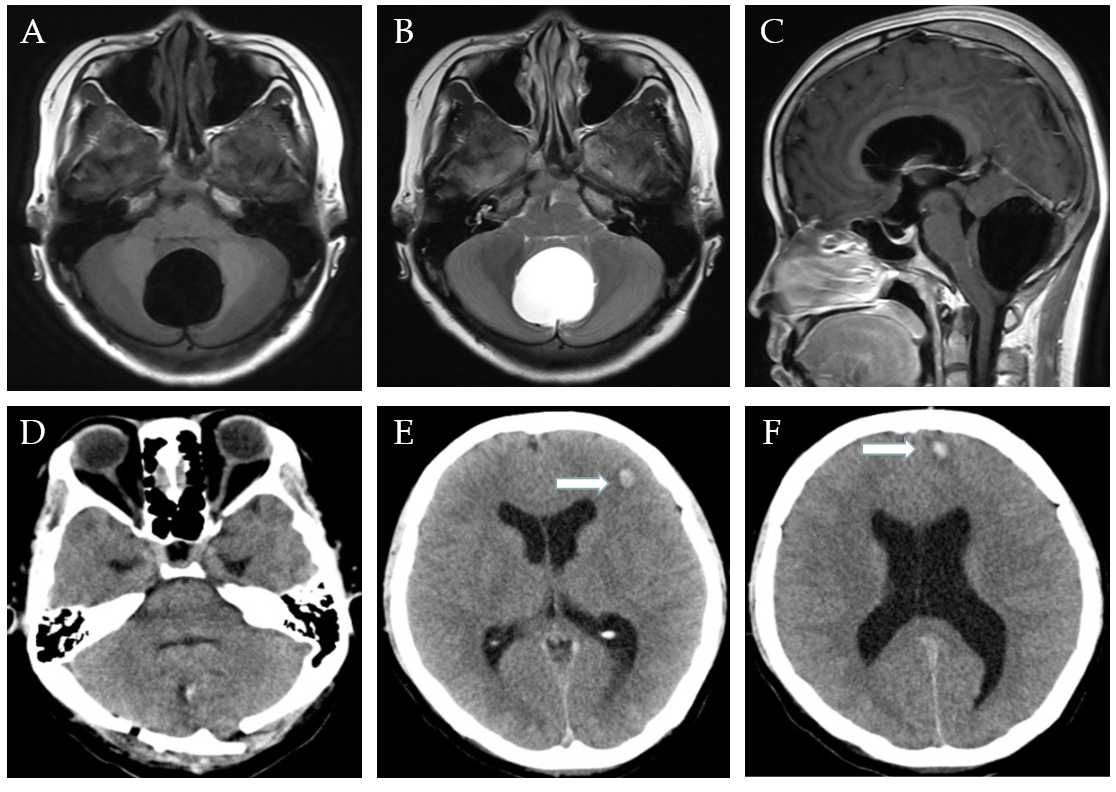 Figure 1 Imaging examinations. A-C: Axial T1-weighted (A), axial T2-weighted (B) and sagittal T1-weighted (C) magnetic resonance images of the head showing a well-defined lesion of cerebrospinal fluid in the subtentorial region; D: It prompts cysts is good decompression; E and F: Two foci of intraparenchymal hemorrhage were found in the frontal lobe.